Р О С С И Й С К А Я   Ф Е Д Е Р А Ц И Я Б Е Л Г О Р О Д С К А Я   О Б Л А С Т Ь 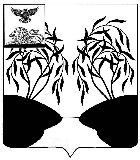 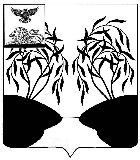 МУНИЦИПАЛЬНЫЙ СОВЕТ МУНИЦИПАЛЬНОГО РАЙОНА «РАКИТЯНСКИЙ РАЙОН» БЕЛГОРОДСКОЙ ОБЛАСТИ Шестое заседание Муниципального совета Р Е Ш Е Н И Е 15 марта 2024 года                                                                               № 7Об утверждении дополнительныхмер поддержки семей на территории Ракитянского районаВ соответствии с Федеральным законом от 6 октября 2003 года № 131-ФЗ «Об общих принципах организации местного самоуправления в Российской Федерации», Указом Президента Российской Федерации от 22 ноября 2023 года №875 «О проведении в Российской Федерации Года семьи», распоряжением Правительства Белгородской области от 29 января 2024 года №65-рп                   «О проведении на территории Белгородской области Года семьи в 2024 году», Муниципальный совет Ракитянского района р е ш и л:Установить дополнительные меры поддержки семей на территории Ракитянского района:	-единовременная выплата при рождении двойни или тройни; -единовременная выплата при рождении (усыновлении) третьего ребенка (семья приобрела статус многодетной);-единовременная выплата при рождении (усыновлении) пятого и последующего ребенка (на приобретение приборов бытовой техники);-единовременная выплата при регистрации брака студенческой семьи;-проведения обряда имя наречения ребенка (вручение подарка новорожденному и сертификата при проведении обряда);-вручения подарка при регистрации брака участника СВО;-вручения сертификата при регистрации брака (предоставление помещения для фото и видео съемок в Юсуповском дворце);-вручения сертификата при регистрации брака (предоставление абонемента на посещение спортивных объектов Ракитянского района);- вручения сертификата на проживание в глэмпинге. Утвердить Порядки по предоставлению дополнительных мер поддержки семей на территории Ракитянского района:	- Порядок единовременной выплаты при рождении двойни или тройни (приложение 1); -Порядок единовременной выплаты при рождении (усыновлении) третьего ребенка (семья приобрела статус многодетной) (приложение 2);- Порядок единовременной выплаты при рождении (усыновлении) пятого и последующего ребенка (на приобретение приборов бытовой техники) (приложение 3);- Порядок единовременной выплаты при регистрации брака студенческой семьи (приложение 4);- Порядок проведения обряда имя наречения ребенка (вручение подарка новорожденному и сертификата при проведении обряда) (приложение 5);-Порядок вручения подарка  при регистрации брака участника СВО (приложение 6);-Порядок вручения сертификата при регистрации брака (предоставление помещения для фото и видео съемок в Юсуповском дворце) (приложение 7);- Порядок вручения сертификата при регистрации брака (предоставление абонемента на посещение спортивных объектов Ракитянского района) (приложение 8);-Порядок вручения сертификата на проживание в глэмпинге       (приложение 9).Определить уполномоченным органом по предоставлению дополнительных мер поддержки управление социальной защиты населения администрации Ракитянского района (К.Н. Бабынина), управление физической культуры, спорта и молодежной политики администрации Ракитянского района (А.И. Попов), отдел ЗАГС администрации Ракитянского района                             (Н.В. Толстолуцкая).	4. Управлению финансов и бюджетной политики администрации Ракитянского района (Н.А. Кутоманова) осуществлять обеспечение расходов на цели, указанные в пункте 1 настоящего решения, за счет средств районного бюджета на соответствующий финансовый год.5. Управлению социальной защиты населения администрации Ракитянского района (К.Н. Бабынина) обеспечить размещение в Единой государственной информационной системе социального обеспечения информацию о предоставлении ежегодной денежной выплаты семьям участников специальной военной операции, проживающих на территории Ракитянского района. 6. Денежные выплаты, установленные настоящим решением, не учитываются при определении размера материального обеспечения (дохода, совокупного дохода) гражданина (семьи) при определении права на получение иных мер социальной защиты, в том числе адресной социальной помощи, государственной социальной помощи, государственных пособий, компенсаций, субсидии на оплату жилого помещения и коммунальных услуг, доплат к пенсиям, иных социальных выплат.7. Опубликовать решение в межрайонной газете «Наша жизнь» и разместить на официальном сайте органов местного самоуправления муниципального района «Ракитянский район» Белгородской области.8. Настоящее решение вступает в силу с момента его официального опубликования и распространяется на правоотношения возникшие                          с 01 января 2024 года.9. Контроль за исполнением настоящего решения возложить на постоянную комиссию Муниципального совета по экономическому развитию, бюджету, налоговой политике и муниципальной собственности                             (Е.В. Мудрая).Порядок единовременной выплаты при рождении двойни или тройни1. Порядок назначения единовременной выплаты женщинам, родившим двойню или тройню (далее - Порядок), регулирует размер, процедуру обращения, перечень документов, представляемых вместе с заявлением о назначении единовременной выплаты, родившим двойню или тройню (далее - Единовременная выплата).2. Единовременная выплата устанавливается:- женщинам, родившим двойню, в размере 20 000 рублей;- женщинам, родившим тройню, в размере 30 000 рублей.3. Право на получение Единовременной выплаты имеют женщины, родившие двойню или тройню с 1 января 2024 года.4. Условиями для назначения Единовременной выплаты являются:- гражданство Российской Федерации матери и детей, в связи с рождением которых возникло право на получение Единовременной выплаты;- регистрация на территории Ракитянского района матери и детей, в связи с рождением которых возникло право на получение Единовременной выплаты.5. Единовременная выплата предоставляется на основании письменного заявления женщины (далее - Заявитель) по месту проживания матери и детей.Заявление о предоставлении единовременной выплаты по форме согласно приложению 1 к Порядку подается в управление социальной защиты населения администрации Ракитянского района (далее –Управление) по месту проживания матери и детей с приложением следующих документов:а) паспорта гражданина Российской Федерации;б) свидетельств о рождении всех несовершеннолетних детей;в) документов, подтверждающих совместную регистрацию детей с Заявителем;г) информации о наличии у детей, в связи с рождением которых возникло право на получение Единовременной выплаты, лицевых счетов, открытых их законными представителями, с указанием реквизитов этого счета для перечисления Единовременной выплаты.6. Документы, необходимые для предоставления Единовременной выплаты, могут быть поданы как в подлинниках, так и в копиях, заверенных надлежащим образом.Ответственность за достоверность и полноту представляемых сведений и документов, являющихся основанием для предоставления Единовременной выплаты, возлагается на Заявителя.7. Документы и информация, указанные в пункте 5 Порядка и находящиеся в распоряжении органов, предоставляющих государственные услуги, иных государственных органов, органов местного самоуправления либо подведомственных государственным органам или органам местного самоуправления организаций, запрашиваются Управлением в порядке межведомственного взаимодействия, если такие документы и информация не были представлены Заявителем.8. Документы, предусмотренные пунктом 5 настоящего Порядка, могут предоставляться в Управление лично или почтовым отправлением, либо в виде электронного документа (пакета документов), подписанного электронной подписью в соответствии с требованиями Федеральных законов от 6 апреля 2011 года № 63-ФЗ "Об электронной подписи" и от 27 июля 2010 года № 210-ФЗ "Об организации предоставления государственных и муниципальных услуг", с использованием регионального портала государственных и муниципальных услуг (функций) или федеральной государственной информационной системы "Единый портал государственных и муниципальных услуг (функций)", либо через многофункциональный центр предоставления государственных и муниципальных услуг. При этом днем обращения Заявителя считается дата получения документов органом социальной защиты населения. Обязанность подтверждения факта отправки документов лежит на Заявителе.9. Должностные лица, имеющие в соответствии с должностными регламентами (инструкциями) доступ к персональным данным, несут ответственность в соответствии с действующим законодательством за распространение и (или) незаконное использование конфиденциальной информации, ставшей им известной в связи с решением вопроса о назначении Единовременной выплаты.10. Прием заявления и необходимых документов подтверждается выдачей расписки Заявителю специалистом Управления.В заявлении подтверждается согласие Заявителя на обработку персональных данных всех граждан, указанных в заявлении.11. Единовременная выплата осуществляется путем перечисления денежных средств на лицевой счет ребенка, открытый его законным представителем через кредитные организации в соответствии с реквизитами, указанными в заявлении.12. Сумма средств Единовременной выплаты, перечисленная на банковский счет ребенка вследствие предоставления документов с заведомо неверными сведениями, сокрытия данных, влияющих на право ее назначения, возмещается Заявителем, а в случае наличия разногласий по возмещению - разрешается в порядке, установленном законодательством Российской Федерации.13. Основаниями для отказа в назначении Единовременной выплаты являются:- нахождение детей на полном государственном обеспечении;- нахождение детей под опекой;-несоответствие представленных документов (документа) требованиям, указанным в Порядке;- непредставление документов, предусмотренных Порядком;- представление недостоверных сведений, в том числе сведений о гражданстве детей, в связи с рождением которых возникает право на Единовременную выплату.14. Решение о назначении или об отказе в назначении Единовременной выплаты принимается в течение 10 (десяти) рабочих дней, утверждается протоколом и подписывается начальником Управления по месту постоянной регистрации Заявителя.15. Заявитель о принятом решении уведомляется указанным в заявлении способом в течение 5 (пяти) рабочих дней со дня принятия решения.16. Решение о предоставлении или об отказе в предоставлении Единовременной выплаты оформляется согласно приложению 2 к Порядку.17. Управление формирует бюджетную заявку на финансовое обеспечение расходов и сводный список получателей денежной выплаты (далее соответственно – заявка, список получателей) и направляет их для перечисления денежных средств в управление финансов и бюджетной политики администрации Ракитянского района до 25 числа каждого месяца (при наличии принятых решений о назначении денежной выплаты).18. Управление финансов и бюджетной политики финансирует Управление для перечисления денежных средств на счета получателей, открытые в кредитных организациях Российской Федерации, в соответствии с реквизитами, указанными заявителями.19.Операции по кассовым расходам учитываются в соответствии с Приказом Министерства финансов Российской Федерации от 28 декабря 2010 года № 191н «Об утверждении Инструкции о порядке составления и представления годовой, квартальной и месячной отчетности об исполнении бюджетов бюджетной системы Российской Федерации».Управление социальной защиты населения администрации Ракитянского района                               ____________________________________________                                (наименование муниципального образования)                               ____________________________________________                                   (фамилия, имя, отчество заявителя)                               ____________________________________________                               Паспорт серия ______№ ________ выдан _______                               ____________________________________________                                         (орган, выдавший паспорт)                               ___________________ "__" ___________________                                                         дата выдачи                               Зарегистрированный по адресу: ______________                               ____________________________________________                               ____________________________________________                               ____________________________________________                                       (адрес с указанием индекса)                               телефон ____________________________________ЗАЯВЛЕНИЕо перечислении единовременной выплаты женщинам, родившим двойню или тройню    Прошу  перечислить единовременную выплату в  связи  с  рождением  (двойни  или  тройни)  на  банковский  счет ребенка________________________________________________________________________________(фамилия, имя, отчество, дата рождения ребенка)________________________________________________________________________________(фамилия, имя, отчество, дата рождения ребенка)________________________________________________________________________________(фамилия, имя, отчество, дата рождения ребенка)Реквизиты банковского счета прилагаются.    К заявлению прилагаю следующие документы:    1. ____________________________________________________________________________    2. ____________________________________________________________________________    3. ____________________________________________________________________________    4. ____________________________________________________________________________    Я  согласна  на  обработку  указанных  мной персональных данных органом социальной защиты населения с целью реализации мер социальной поддержки.    Перечень   действий  с  персональными  данными:  ввод  в  базу  данных, смешанная  обработка,  передача юридическим лицам на основании соглашений с соблюдением конфиденциальности передаваемых данных.    Срок  и  условия  прекращения обработки персональных данных: ликвидация органа социальной защиты населения.    Порядок  отзыва согласия на обработку персональных данных: на основании заявления субъекта персональных данных.____________________________________________________________(линия отреза)Расписка-уведомлениеЗаявление гражданина ______________________________________РЕШЕНИЕо предоставлении (отказе в предоставлении) единовременнойвыплаты женщинам, родившим двойню или тройнюот ______________ № ____________    1.   Предоставить   единовременную   выплату   на   улучшение  жилищных условий _______________________________________________________________________________________________________________________________________________________________.(фамилия, имя, отчество заявителя)    2.  Отказать  в  предоставлении  единовременной  выплаты по причине _______________________________________________________________________________.Решение    может    быть    обжаловано   в  соответствии  с действующим законодательством.Начальник органа социальнойзащиты населения                        __________________  И.О.Фамилия                                                                  (подпись)                                        М.П.Порядокединовременной выплаты при рождении (усыновлении) третьего ребенка (семья приобрела статус многодетной) 1. Порядок предоставления единовременной выплаты в связи с рождением (усыновлением) третьего ребенка (семья приобрела статус многодетной) (далее – Порядок) регулирует процедуру обращения и принятия решения о предоставлении (отказе в предоставлении) единовременной выплаты в связи с рождением (усыновлением) третьего ребенка.2. Единовременная выплата в связи с рождением (усыновлением) третьего ребенка (далее - единовременная выплата) назначается и выплачивается женщинам, родившим (усыновившим) третьего ребенка, имеющим гражданство Российской Федерации и постоянное место жительства на территории Ракитянского района не менее 3-х лет. Право на единовременную выплату возникает в случае рождения (усыновления) третьего ребенка после 31 декабря 2023 года.3. В случае смерти матери отцом ребенка, в связи с рождением (усыновлением) которого возникло право на единовременную выплату, при подаче заявления дополнительно представляется документ, подтверждающий смерть женщины, объявление ее умершей.Для определения права на единовременную выплату учитывается количество детей, рожденных (усыновленных) матерью.4. Единовременная выплата осуществляется в размере 10 000 рублей.5. Заявление о назначении единовременной денежной выплаты (согласно приложению) подается заявителем при личном обращении в управление социальной защиты населения администрации Ракитянского района (далее – управление), с предъявлением следующих документов (их копий, заверенных в установленном законодательством Российской Федерации порядке):документ, удостоверяющий личность заявителя;документ, удостоверяющий личность и полномочия представителя заявителя         (в случае подачи заявления представителем заявителя);сведения о рождении ребенка - при регистрации акта гражданского состояния компетентным органом иностранного государства по законам соответствующего иностранного государства, принадлежность к гражданству Российской Федерации ребенка, в связи с рождением (усыновлением) которого возникло право на указанную выплату;документ, подтверждающий реквизиты счета в кредитной организации, открытого на заявителя (договор банковского вклада (счета), справка кредитной организации о реквизитах счета или другие документы, содержащие сведения о реквизитах счета);сведения о страховом номере индивидуального лицевого счета лица, родившего (усыновившего) ребенка (детей);сведения о месте жительства заявителя и ребенка, в связи с рождением (усыновлением) которого возникло право на указанную выплату;сведения о лишении ( ограничении, восстановлении) родительских прав, сведения об отмене ограничения родительских прав, сведения об отобрании ребенка при непосредственной угрозе его жизни или здоровью;документы, необходимые для предоставления единовременной выплаты, могут быть представлены как в подлинниках, так и в копиях, заверенных в установленном порядке.6. Ответственность за достоверность и полноту представляемых документов, являющихся основанием для предоставления единовременной выплаты, возлагается на заявителя.7. Сотрудники управления, имеющие в соответствии с должностными регламентами (инструкциями) доступ к персональным данным, несут ответственность в соответствии с действующим законодательством за распространение и (или) незаконное использование конфиденциальной информации, ставшей им известной в связи с назначением единовременной выплаты.8. При рассмотрении заявления управление осуществляет проверку сведений, указанных в заявлении и документах, в том числе путем направления в соответствующие органы и организации с использованием единой системы межведомственного электронного взаимодействия запроса о представлении сведений о рождении (смерти) ребенка, представителе заявителя, фактах лишения родительских прав и иных сведений, необходимых для принятия решения о предоставлении единовременной выплаты.9. Датой приема заявления считается дата регистрации соответствующего заявления в управлении.10. Заявление подлежит рассмотрению управлением в срок, не превышающий 5 (пяти) рабочих дней с даты его регистрации.11. По результатам рассмотрения заявления принимается решение о назначении единовременной выплаты или об отказе в ее назначении.В случае принятия решения об отказе в назначении единовременной выплаты управление направляет в течение 1 (одного) рабочего дня, следующего за днем принятия решения, соответствующее уведомление заявителю с указанием основания отказа способом, указанным в заявлении.12. Срок рассмотрения заявления в случае не поступления сведений, указанных в пункте 8 Порядка, приостанавливается, но не более чем на 5 (пять) рабочих дней.13. Основаниями для отказа в назначении единовременной выплаты являются:лишение (ограничение) родителей (одного из родителей) родительских прав в отношении ребенка (детей), рожденного (рожденных) до 1 января 2024 года, а также в отношении ребенка, в связи с которым возникло право на единовременную выплату;смерть ребенка (детей), в связи с которым (которыми) возникло право на единовременную выплату, до даты подачи заявления;представление недостоверных сведений;нахождение ребенка, в связи с которым возникло право на единовременную выплату, на полном государственном обеспечении.14. В случае необоснованного предоставления единовременной выплаты в связи с представлением документов с заведомо ложными сведениями, сокрытием данных, влияющих на право получения единовременной выплаты, денежные средства подлежат добровольному возврату либо взыскиваются управлением в судебном порядке.15. Управление формирует бюджетную заявку на финансовое обеспечение расходов и сводный список получателей денежной выплаты (далее соответственно – заявка, список получателей) и направляет их для перечисления денежных средств в управление финансов и бюджетной политики администрации Ракитянского района до 25 числа каждого месяца (при наличии принятых решений о назначении денежной выплаты).16. Управление финансов и бюджетной политики финансирует Управление для перечисления денежных средств на счета получателей, открытые в кредитных организациях Российской Федерации, в соответствии с реквизитами, указанными заявителями.17.Операции по кассовым расходам учитываются в соответствии с Приказом Министерства финансов Российской Федерации от 28 декабря 2010 года № 191н «Об утверждении Инструкции о порядке составления и представления годовой, квартальной и месячной отчетности об исполнении бюджетов бюджетной системы Российской Федерации».Прошу выплатить установленную мне выплату через кредитную организацию______________________________________________________________________________             (наименование кредитной организации, номер счета)Согласен(-на)   на   обработку   указанных   мной  персональных  данныхоператором______________________________________________________________________________.Перечень   действий  с  персональными  данными:  ввод  в  базу  данных, смешанная  обработка,  передача юридическим лицам на основании соглашений с соблюдением конфиденциальности передаваемых данных и использованием средств криптозащиты.Срок  или условия прекращения обработки персональных данных: ликвидация оператора.Порядок  отзыва согласия на обработку персональных данных: на основаниизаявления субъекта персональных данных.С   порядком   предоставления  единовременной  выплаты  ознакомлен(-а).Настаиваю  на  приеме  документов.  Уведомлен(-а)  о  возможном  отказе  в предоставлении  единовременной выплаты в связи с рождением пятого ребенка и последующих  детей  на  основании  того,  что  представлен  неполный  пакет документов и/или неполные, недостоверные сведения.О результатах принятого решения прошу сообщить:    - устно ____________________                           (подпись)    - письменно ___________________                            (подпись)    - на адрес электронной почты ________________________  ________________                                                               (подпись)--------------------------------Заполняется на каждого ребенка, входящего в состав семьи отдельно.___________________________________________________________________________________(линия отреза)Порядок единовременной выплаты при рождении (усыновлении) пятого и последующего ребенка (на приобретение приборов бытовой техники)1. Порядок предоставления единовременной выплаты в связи с рождением (усыновлением) пятого и последующего ребенка (на приобретение приборов бытовой техники) (далее – Порядок) регулирует процедуру обращения и принятия решения о предоставлении (отказе в предоставлении) единовременной выплаты в связи с рождением (усыновлением) пятого ребенка и последующих детей.2. Единовременная выплата в связи с рождением (усыновлением) пятого и последующего ребенка (далее - единовременная выплата) назначается и выплачивается женщинам, родившим (усыновившим) пятого и последующего ребенка, имеющим гражданство Российской Федерации и постоянное место жительства на территории Ракитянского района не менее 3-х лет. Право на единовременную выплату возникает в случае рождения (усыновления) пятого и последующего ребенка после 31 декабря 2023 года.3. В случае смерти матери отцом ребенка, в связи с рождением (усыновлением) которого возникло право на единовременную выплату, при подаче заявления дополнительно представляется документ, подтверждающий смерть женщины, объявление ее умершей.Для определения права на единовременную выплату учитывается количество детей, рожденных (усыновленных) матерью, усыновленных родителями (единственным родителем).4. Единовременная выплата осуществляется в размере 50 000 рублей.5. Заявление о назначении единовременной денежной выплаты (согласно приложению) подается заявителем при личном обращении в управление социальной защиты населения администрации Ракитянского района (далее – управление), с предъявлением следующих документов (их копий, заверенных в установленном законодательством Российской Федерации порядке):документ, удостоверяющий личность заявителя;документ, удостоверяющий личность и полномочия представителя заявителя (в случае подачи заявления представителем заявителя);сведения о рождении ребенка - при регистрации акта гражданского состояния компетентным органом иностранного государства по законам соответствующего иностранного государства, принадлежность к гражданству Российской Федерации ребенка, в связи с рождением (усыновлением) которого возникло право на указанную выплату;документ, подтверждающий реквизиты счета в кредитной организации, открытого на заявителя (договор банковского вклада (счета), справка кредитной организации о реквизитах счета или другие документы, содержащие сведения о реквизитах счета);сведения о страховом номере индивидуального лицевого счета лица, родившего (усыновившего) ребенка (детей);сведения о месте жительства заявителя и ребенка, в связи с рождением (усыновлением) которого возникло право на указанную выплату;сведения о лишении ( ограничении, восстановлении) родительских прав;документы, подтверждающие факт расходования средств, на приобретение приборов бытовой техники;документы, необходимые для предоставления единовременной выплаты, могут быть представлены как в подлинниках, так и в копиях, заверенных в установленном порядке.6. Ответственность за достоверность и полноту представляемых документов, являющихся основанием для предоставления единовременной выплаты, возлагается на заявителя.7. Сотрудники управления, имеющие в соответствии с должностными регламентами (инструкциями) доступ к персональным данным, несут ответственность в соответствии с действующим законодательством за распространение и (или) незаконное использование конфиденциальной информации, ставшей им известной в связи с назначением единовременной выплаты.8. При рассмотрении заявления управление осуществляет проверку сведений, указанных в заявлении и документах, в том числе путем направления в соответствующие органы и организации с использованием единой системы межведомственного электронного взаимодействия запроса о представлении сведений о рождении (смерти) ребенка, представителе заявителя, фактах лишения родительских прав и иных сведений, необходимых для принятия решения о предоставлении единовременной выплаты.9. Датой приема заявления считается дата регистрации соответствующего заявления в управлении.13. Заявление подлежит рассмотрению управлением в срок, не превышающий 5 (пяти) рабочих дней с даты его регистрации.14. По результатам рассмотрения заявления принимается решение о назначении единовременной выплаты или об отказе в ее назначении.В случае принятия решения об отказе в назначении единовременной выплаты управление направляет в течение 1 (одного) рабочего дня, следующего за днем принятия решения, соответствующее уведомление заявителю с указанием основания отказа способом, указанным в заявлении.15. Срок рассмотрения заявления в случае не поступления сведений, указанных в пункте 8 Порядка, приостанавливается, но не более чем на 5 (пять) рабочих дней.16. Основаниями для отказа в назначении единовременной выплаты являются:лишение (ограничение) родителей (одного из родителей) родительских прав в отношении ребенка (детей), рожденного (рожденных) до 1 января 2024 года, а также в отношении ребенка, в связи с которым возникло право на единовременную выплату;смерть ребенка (детей), в связи с которым (которыми) возникло право на единовременную выплату, до даты подачи заявления;представление недостоверных сведений;нахождение ребенка, в связи с которым возникло право на единовременную выплату, на полном государственном обеспечении.17. В случае необоснованного предоставления единовременной выплаты в связи с представлением документов с заведомо ложными сведениями, сокрытием данных, влияющих на право получения единовременной выплаты, денежные средства подлежат добровольному возврату либо взыскиваются управлением в судебном порядке.18. Управление формирует бюджетную заявку на финансовое обеспечение расходов и сводный список получателей денежной выплаты (далее соответственно – заявка, список получателей) и направляет их для перечисления денежных средств в управление финансов и бюджетной политики администрации Ракитянского района до 25 числа каждого месяца (при наличии принятых решений о назначении денежной выплаты).19. Управление финансов и бюджетной политики финансирует Управление для перечисления денежных средств на счета получателей, открытые в кредитных организациях Российской Федерации, в соответствии с реквизитами, указанными заявителями.20.Операции по кассовым расходам учитываются в соответствии с Приказом Министерства финансов Российской Федерации от 28 декабря 2010 года № 191н «Об утверждении Инструкции о порядке составления и представления годовой, квартальной и месячной отчетности об исполнении бюджетов бюджетной системы Российской Федерации».Прошу выплатить установленную мне выплату через кредитную организацию______________________________________________________________________________             (наименование кредитной организации, номер счета)Согласен(-на)   на   обработку   указанных   мной  персональных  данныхоператором______________________________________________________________________________.Перечень   действий  с  персональными  данными:  ввод  в  базу  данных, смешанная  обработка,  передача юридическим лицам на основании соглашений с соблюдением конфиденциальности передаваемых данных и использованием средств криптозащиты.Срок  или условия прекращения обработки персональных данных: ликвидация оператора.Порядок  отзыва согласия на обработку персональных данных: на основаниизаявления субъекта персональных данных.С   порядком   предоставления  единовременной  выплаты  ознакомлен(-а).Настаиваю  на  приеме  документов. Уведомлен(-а)  о  возможном  отказе  в предоставлении  единовременной выплаты в связи с рождением пятого ребенка и последующих  детей  на  основании  того,  что  представлен  неполный  пакет документов и/или неполные, недостоверные сведения.О результатах принятого решения прошу сообщить:    - устно ____________________                           (подпись)    - письменно ___________________                            (подпись)    - на адрес электронной почты ________________________  ________________                                                               (подпись)--------------------------------Заполняется на каждого ребенка, входящего в состав семьи отдельно.___________________________________________________________________________________(линия отреза)Порядокединовременной выплаты при регистрации брака студенческой семьи1. Настоящий порядок единовременной выплаты при регистрации брака студенческой семьи (далее - Порядок), регулирует размер выплаты, процедуру обращения, перечень документов, представляемых вместе с заявлением о назначении единовременной выплаты студенческим семьям, а также сроки рассмотрения заявления и представленных документов, принятие решения о назначении и выплате.2. На получение мер дополнительной социальной поддержки имеют право граждане Российской Федерации, в возрасте до 35 лет включительно, зарегистрированные и постоянно проживающие на территории Ракитянского района, которые впервые вступают в брак,  являются студентами образовательных организаций высшего и среднего специального образования, находящихся на территории Белгородской области, обучающимися по очной (заочной) форме обучения и зарегистрировавших брак                с 01 января 2024 года. Заявление может быть подано в течение 6 (шести) месяцев со дня регистрации брака. 3. Единовременная денежная выплата при регистрации брака студенческим семьям, устанавливается в размере 10 тысяч рублей.4. Заявление о назначении единовременной денежной выплаты при регистрации брака студенческой семьи (далее - единовременная выплата), по форме согласно приложению, подается в управление социальной защиты населения администрации Ракитянского района (далее – управление).5. При обращении за назначением единовременной денежной выплаты один из супругов студенческой семьи представляет в управление следующие документы:- заявление о назначении единовременной денежной выплаты с указанием контактного телефона;- копии паспортов (супругов);- копию свидетельства о браке;- документ (или его копию), содержащий реквизиты банковского счета заявителя, на который будет осуществляться перечисление денежных средств;- копию страхового свидетельства обязательного пенсионного страхования заявителя;- справки из образовательных организаций высшего и среднего специального образования о том, что заявители являются студентами образовательных организаций высшего и среднего специального образования, находящихся на территории Белгородской области, обучающимися по очной (заочной) форме обучения.6. В заявлении подтверждается согласие заявителя на обработку персональных данных всех граждан, указанных в заявлении.7. Документы, необходимые для назначения единовременной денежной выплаты, представляются как в подлинниках, так и в копиях, заверенных в установленном порядке.8. Один из супругов студенческой семьи, подавший заявление, несет ответственность в соответствии с законодательством Российской Федерации за достоверность сведений, содержащихся в представляемых ими документах.9. В случае необоснованного предоставления единовременной денежной  выплаты одному супругов студенческой семьи вследствие представления документов с заведомо неверными сведениями, сокрытия данных, влияющих на право ее назначения, денежные средства подлежат добровольному возврату либо взыскиваются в судебном порядке.10. Решение о назначении единовременной выплаты принимается в течение 10 (десяти) рабочих дней, утверждается протоколом и подписывается начальником управления.Заявитель о принятом решении уведомляется указанным в заявлении способом в течение 10 (десяти) рабочих дней со дня принятия решения.11. В случае отказа в назначении единовременной денежной выплаты письменное уведомление об этом направляется заявителю в течение 10 (десяти) рабочих дней после принятия соответствующего решения. Одновременно заявителю возвращаются все документы, которые были приложены к заявлению.Основаниями для отказа в назначении единовременной денежной выплаты являются:- представление недостоверных сведений, в том числе сведений о заключении брака, в связи с чем и возникает право на единовременную выплату;- несоответствие представленных документов (документа) требованиям, указанным в настоящем Порядке.	12. Управление формирует бюджетную заявку на финансовое обеспечение расходов и сводный список получателей денежной выплаты (далее соответственно – заявка, список получателей) и направляет их для перечисления денежных средств в управление финансов и бюджетной политики администрации Ракитянского района до 20 числа каждого месяца (при наличии принятых решений о назначении денежной выплаты).13. Управление финансов и бюджетной политики финансирует Управление для перечисления денежных средств на счета получателей, открытые в кредитных организациях Российской Федерации, в соответствии с реквизитами, указанными заявителями.14.Операции по кассовым расходам учитываются в соответствии с Приказом Министерства финансов Российской Федерации от 28 декабря 2010 года № 191н «Об утверждении Инструкции о порядке составления и представления годовой, квартальной и месячной отчетности об исполнении бюджетов бюджетной системы Российской Федерации».                          ____________________________________________                                (наименование органа по реализации порядка                                      единовременной денежной выплаты при регистрации брака студенческой семьи)                               ____________________________________________                                   (фамилия, имя, отчество заявителя)                               Паспорт ____________________________________                                                   (серия, номер)                               Выдан "__" _________________________________                                                   (дата выдачи)                               ____________________________________________                                      (орган выдавший паспорт)                               ____________________________________________                               ____________________________________________                               (адрес места жительства с указанием индекса)                               Телефон ____________________________________     Заявление        о назначении единовременной выплаты при регистрации брака студенческой семьи
    1. Прошу предоставить мне, __________________________________ ________________________________                                                                                                     ( Ф.И.О. супруга(ги)единовременную   выплату   студенческим  семьям,    в    размере ____________________________________рублей                                                                                                           (сумма прописью)в ___________________________________________________________________________________________    указать наименование кредитной организации (отделение Сбербанка России,  иное)в  соответствии  с  реквизитами,  указанными  в приложении к настоящему заявлению.    2.  В  соответствии с Федеральным законом от 27 июля 2006 года № 152-ФЗ «О  персональных  данных»  согласен  (согласна) на обработку указанных мной персональных данных оператором управлением социальной защиты населения администрации Ракитянского района 	Перечень   действий  с  персональными  данными:  ввод  в  базу  данных, смешанная  обработка,  передача юридическим лицам на основании Соглашений с соблюдением конфиденциальности передаваемых данных и использованием средств криптозащиты.    Срок  или условия прекращения обработки персональных данных: ликвидация оператора.    Порядок  отзыва согласия на обработку персональных данных: на основании заявления субъекта персональных данных.    Об   ответственности  в  соответствии  с  законодательством  Российской Федерации  за  достоверность сведений, содержащихся в настоящем заявлении и представленных документах, _____________________________________________________________________________________________                      (нужное указать: предупрежден(а) (не предупрежден(а))    3. К заявлению прилагаю следующие документы:    1) ____________________________________________________________________    2) ____________________________________________________________________    3) ____________________________________________________________________    4) ____________________________________________________________________    5) ____________________________________________________________________    6) ____________________________________________________________________    7) ____________________________________________________________________    8) ____________________________________________________________________    9) ____________________________________________________________________    10) ___________________________________________________________________    О  принятом  решении  прошу  сообщить  мне:  письменно  по  адресу,  по телефону, по электронному адресу ____________________________________________________________                                                               (указать способ уведомления о принятом решении)    _______________                                                                                                         ____________________________             (дата)                                                                                                                              (подпись заявителя)
    Заявление и документы приняты _________________________________________                                                    _______________________                                                     (подпись специалиста)
                           Расписка-уведомление 
    Заявление и документы гражданина ____________________________________________________________                                                                                     (фамилия, имя, отчество)приняты __________________________________________________________________________________          (дата, должность, фамилия, имя, отчество, подпись специалиста)    Разъяснено,  что  единовременная  при заключении брака студенческой семьей, осуществляется единовременно     ______________________                                                                                                         __________________          (подпись заявителя)                                                                                                                                                                         (дата)Порядок проведения обряда имя наречения ребенка (вручение подарка новорожденному и сертификата при проведении обряда) 1. Настоящий порядок определяет приобретение и вручение подарка родителям новорожденного и сертификата при проведении обряда имя наречения в Ракитянском районе Белгородской области (далее - сертификат).2. Финансирование расходов, связанных с приобретением подарка и сертификата для проведения обряда имя наречения, производится за счет средств районного бюджета, предусмотренных на данные цели.3. Получателями подарка и сертификата являются родители (один из родителей), законные представители новорожденного при условии их (его) постоянной или временной регистрации по месту жительства в Ракитянском районе  Белгородской области на момент рождения ребенка. При этом родители (один из родителей) ребенка на момент государственной регистрации его рождения должны состоять в гражданстве Российской Федерации и иметь постоянную или временную регистрацию по месту жительства в Ракитянском районе Белгородской области. Стоимость подарка (мягкая игрушка и цветы) – 5 000 руб. сертификат на сумму – 3 000 руб. 4. Подарок и сертификат вручается в органе ЗАГС администраций района при государственной регистрации рождения ребенка, проведении торжественных обрядов имя наречения в отделе ЗАГС, при выписке из родильных отделений области или на общерайонных мероприятиях, направленных на сохранение и укрепление семейных ценностей и традиций. 5. Заявление о проведении обряда имя наречения, по форме согласно приложению, подается в отдел ЗАГС при регистрации рождения.Порядок вручения подарка  при регистрации брака участника СВО1. Настоящий порядок определяет приобретение и вручение подарка  при проведении обряда регистрации брака в Ракитянском районе Белгородской области участнику СВО.2. Финансирование расходов, связанных с приобретением подарка  для вручения при проведении обряда регистрации брака участнику СВО, производится за счет средств районного бюджета, предусмотренных на данные цели.3. Получателями подарка являются граждане Российской Федерации при условии регистрации брака в отделе ЗАГС Ракитянского района Белгородской области. При этом молодожёны (один из молодоженов) на момент государственной регистрации брака должны иметь постоянную или временную регистрацию по месту жительства в Ракитянском районе Белгородской области.  Стоимость подарка - 5 000 руб.4. Подарок вручается в органе ЗАГС администраций района при государственной регистрации брака или на общерайонных мероприятиях, направленных на сохранение и укрепление семейных ценностей и традиций. Порядок вручения сертификата при регистрации брака (предоставление помещения для фото и видео съемок в Юсуповском  дворце)1. Настоящий порядок определяет приобретение и вручение сертификата  при регистрации брака - предоставление помещения для фото и видео съемок  в Юсуповском дворце в Ракитянском районе Белгородской области (далее – сертификат).2. Финансирование расходов, связанных с приобретением сертификата - предоставление помещения для фото и видео съемок в Юсуповском дворце при проведении обряда регистрации брака производится за счет средств районного бюджета, предусмотренных на данные цели.3. Получателями сертификата являются граждане Российской Федерации при условии регистрации брака в отделе ЗАГС Ракитянского района Белгородской области. При этом молодожёны на момент государственной регистрации брака должны иметь постоянную или временную регистрацию по месту жительства в Ракитянском районе Белгородской области.  Стоимость сертификата- 1000 руб. 4. Сертификат на предоставление помещения для фото и видео съемок  в Юсуповском дворце вручается в органе ЗАГС администраций района при государственной регистрации брака или на общерайонных мероприятиях, направленных на сохранение и укрепление семейных ценностей и традиций. Порядок вручения сертификата при регистрации брака (предоставление абонемента на посещение спортивных объектов Ракитянского района)1. Настоящий порядок определяет приобретение и вручение сертификата  при регистрации брака - предоставление абонемента на посещение спортивных объектов Ракитянского района  Белгородской области (далее – сертификат).2. Финансирование расходов, связанных с приобретением сертификата - предоставление абонемента на посещение спортивных объектов Ракитянского района при проведении обряда регистрации брака производится за счет средств районного бюджета, предусмотренных на данные цели.3. Получателями сертификата являются граждане Российской Федерации, при условии регистрации брака в отделе ЗАГС Ракитянского района Белгородской области. При этом молодожёны (один из молодоженов) на момент государственной регистрации брака должны иметь постоянную или временную регистрацию по месту жительства в Ракитянском районе Белгородской области. Стоимость сертификата- 1000 руб. 4. Сертификат на предоставление абонемента на посещение спортивных объектов Ракитянского района вручается в органе ЗАГС администраций района при государственной регистрации брака или на общерайонных мероприятиях, направленных на сохранение и укрепление семейных ценностей и традиций. Порядоквручения сертификата на проживание в глэмпинге1. Настоящий порядок определяет вручение сертификата на семейное проживание в глэмпинге на территории рекреационной зоны с. Солдатское Ракитянского района продолжительностью 1 сутки (далее – сертификат).2. Финансирование расходов, связанных с вручением сертификата производится за счет средств районного бюджета, предусмотренных на данные цели.3. Получателями сертификата являются 2 молодые семьи (1 семья среди городских поселений Ракитянского района, 1 семья среди сельских поселений Ракитянского района) в возрасте до 35 лет с детьми. Стоимость одного сертификата - 4500 руб. 4. Сертификат на семейное проживание в глэмпинге на территории рекреационной зоны с. Солдатское Ракитянского района вручается на общерайонных мероприятиях, направленных на сохранение и укрепление семейных ценностей и традиций. ПредседательМуниципального советаН.М. ЗубатоваПриложение 1УТВЕРЖДЕНрешением Муниципального совета от 15 марта 2024 г. № 7Приложение 1К Порядоку единовременной выплаты при рождении двойни или тройниДатаПодпись заявителяДанные, указанные в заявлении, соответствуют документу, удостоверяющему личностьПодпись специалистаРегистрационный номер заявленияПринялПринялРегистрационный номер заявленияДата приема заявленияПодпись специалистаПриложение 2 К Порядоку единовременной выплаты при рождении двойни или тройниПриложение 2УТВЕРЖДЕНрешением Муниципального совета от 15 марта 2024 г. № 7Приложение К Порядкуединовременной выплаты при рождении (усыновлении) третьего ребенка (семья приобрела статус многодетной) В управление социальной защиты населения администрации Ракитянского районаот _____________________________________Паспорт: серия и номер ___________________Кем выдан: _____________________________Дата выдачи: ___________________________Зарегистрирован: ________________________Телефон: _______________________________СНИЛС: _______________________________Дата рождения: _________________________Ф.И.О. представителя: ___________________Паспорт: серия и номер ___________________Место рождения: ________________________Сведения о документе, подтверждающем полномочия представителя: _______________Адрес регистрации: ______________________Телефон: _______________________________Дата рождения: _________________________СНИЛС: _______________________________Заявлениео назначении единовременной выплаты при рождении (усыновлении) третьего ребенка (семья приобрела статус многодетной) Прошу назначить единовременную выплату на ребенка _____________________________________________________________________________________________________Сведения о детях заявителя ОСНОВНЫЕ СВЕДЕНИЯЗаявлениео назначении единовременной выплаты при рождении (усыновлении) третьего ребенка (семья приобрела статус многодетной) Прошу назначить единовременную выплату на ребенка _____________________________________________________________________________________________________Сведения о детях заявителя ОСНОВНЫЕ СВЕДЕНИЯФамилияИмяОтчество (при наличии)СНИЛСГражданствоРеквизиты записи акта о рожденииНомер записи акта:Реквизиты записи акта о рожденииДата составления записи акта:Реквизиты записи акта о рожденииНаименование органа, которым произведена государственная регистрация акта гражданского состоянияСведения о документе, удостоверяющем личность (вид, дата выдачи, реквизиты)Дата рождения (дд.мм.гггг)Заявитель является для ребенкародителем/иным законным представителем (нужное подчеркнуть)родителем/иным законным представителем (нужное подчеркнуть)Регистрационный номер заявленияПринялПринялРегистрационный номер заявленияДата приема заявленияПодпись специалистаРегистрационный номер заявленияПринялПринялРегистрационный номер заявленияДата приема заявленияПодпись специалистаПриложение 3УТВЕРЖДЕНрешением Муниципального совета от 15 марта 2024 г. № 7Приложение К Порядку единовременной выплаты при рождении (усыновлении) пятого и последующего ребенка (на приобретение приборов бытовой техники)В управление социальной защиты населения администрации Ракитянского районаот _____________________________________Паспорт: серия и номер ___________________Кем выдан: _____________________________Дата выдачи: ___________________________Зарегистрирован: ________________________Телефон: _______________________________СНИЛС: _______________________________Дата рождения: _________________________Ф.И.О. представителя: ___________________Паспорт: серия и номер ___________________Место рождения: ________________________Сведения о документе, подтверждающем полномочия представителя: _______________Адрес регистрации: ______________________Телефон: _______________________________Дата рождения: _________________________СНИЛС: _______________________________Заявлениео назначении единовременной выплаты в связи с рождением (усыновлением) пятого и последующего ребенка (на приобретение приборов бытовой техники)Прошу назначить единовременную выплату на ребенка _____________________________________________________________________________________________________Сведения о детях заявителя ОСНОВНЫЕ СВЕДЕНИЯЗаявлениео назначении единовременной выплаты в связи с рождением (усыновлением) пятого и последующего ребенка (на приобретение приборов бытовой техники)Прошу назначить единовременную выплату на ребенка _____________________________________________________________________________________________________Сведения о детях заявителя ОСНОВНЫЕ СВЕДЕНИЯФамилияИмяОтчество (при наличии)СНИЛСГражданствоРеквизиты записи акта о рожденииНомер записи акта:Реквизиты записи акта о рожденииДата составления записи акта:Реквизиты записи акта о рожденииНаименование органа, которым произведена государственная регистрация акта гражданского состоянияСведения о документе, удостоверяющем личность (вид, дата выдачи, реквизиты)Дата рождения (дд.мм.гггг)Заявитель является для ребенкародителем/иным законным представителем (нужное подчеркнуть)родителем/иным законным представителем (нужное подчеркнуть)Регистрационный номер заявленияПринялПринялРегистрационный номер заявленияДата приема заявленияПодпись специалистаРегистрационный номер заявленияПринялПринялРегистрационный номер заявленияДата приема заявленияПодпись специалистаПриложение 4УТВЕРЖДЕНрешением Муниципального совета от 15 марта 2024 г. № 7Приложение к Порядкуединовременной  выплаты при регистрации брака студенческой семьиПриложение 5УТВЕРЖДЕНрешением Муниципального совета от 15 марта 2024 г. № 7В отдел ЗАГС администрации муниципального района «Ракитянский район» Белгородской области                 (Ф.И.О. отца)               (Ф.И.О. матери)Заявление о согласии (не согласии)  Я, (мы)__________________________________________________________ даем согласие (не согласие) на проведение ______________ обряда имянаречения в отделе ЗАГС                                                              (дата)администрации муниципального района «Ракитянский район» Белгородской области и разрешаем размещать наши фотографии в сети интернет (ВК и Одноклассники.)                                                                                          _____________________                                                                                               (подпись отца)                                                                                      ______________________                                                                                               (подпись матери)__________________          датаЗаявление о согласии (не согласии)  Я, (мы)__________________________________________________________ даем согласие (не согласие) на проведение ______________ обряда имянаречения в отделе ЗАГС                                                              (дата)администрации муниципального района «Ракитянский район» Белгородской области и разрешаем размещать наши фотографии в сети интернет (ВК и Одноклассники.)                                                                                          _____________________                                                                                               (подпись отца)                                                                                      ______________________                                                                                               (подпись матери)__________________          датаПриложение 6УТВЕРЖДЕНрешением Муниципального совета от 15 марта 2024 г. № 7Приложение 7УТВЕРЖДЕНрешением Муниципального совета от 15 марта 2024 г. № 7Приложение 8УТВЕРЖДЕНОрешением Муниципального совета от 15 марта 2024 г. № 7Приложение 9УТВЕРЖДЕНОрешением Муниципального совета от 15 марта 2024 г. № 7